Информационное сообщениеМуниципальное  учреждение «Горэколес», совместно с Администрацией Волгограда  уведомляет о начале общественных обсуждений по объекту государственной экологической экспертизы: проектной документации «Ликвидация негативного воздействия на окружающую среду накопленных отходов, включая  рекультивацию  земельных  участков, на территории Волгограда», включая  предварительный  вариант  материалов  по оценке воздействия  на окружающую среду, в том числе техническое задание по оценке  воздействия  на  окружающую  среду.Проектная документация доработана с учётом замечаний, указанных в Заключении экспертной комиссии государственной экологической экспертизы по проектной документации «Ликвидация негативного воздействия на окружающую среду накопленных отходов, включая рекультивацию земельных участков, на территории Волгограда», утвержденном приказом Федеральной службы по надзору в сфере природопользования от 16.07.2020 № 834.Заказчик:  муниципальное учреждение «Горэколес» (МУ «Горэколес»), 400001, Волгоград, ул. Ковровская, 16а (почтовый адрес: 400074, Волгоград, ул. Баррикадная, д.19), телефон (8442) 39-70-62, факс (8442) 97-45-03, электронная почта: ey-strelnikova@volgadmin.ru;Орган, ответственный за организацию общественного  обсуждения: администрация Волгограда, 400066, гор. Волгоград, улица Володарского, 5  http://www.volgadmin.ru Название намечаемой деятельности: «Ликвидация  негативного  воздействия  на  окружающую  среду  накопленных  отходов, включая  рекультивацию  земельных  участков, на  территории  Волгограда»;Цель намечаемой деятельности: рекультивация земель, нарушенных при размещении отходов;Месторасположение  намечаемой  деятельности: город Волгоград, территория свалок;Примерные  сроки проведения оценки воздействия на окружающую среду (ОВОС): август 2019 - октябрь2020г.г.; Форма  общественного  обсуждения:  опрос  общественного  мнения  (далее – опрос);  Порядок  участия  граждан, заинтересованных лиц в опросе:  путем  заполнения  опросного  листа;Материалы  по оценке воздействия на окружающую  среду, в том числе техническое задание по  оценке  воздействия  на  окружающую среду: в формате электронных документов доступны для ознакомления общественности  по  ссылке https://yadi.sk/d/-0ZtK1eHH2oDIQ,  а  так же  на  бумажном носителе  по  адресу: 400074, г. Волгоград,  ул. Баррикадная,  д.19,   МУ  «Горэколес»,  с  20.08.2020г. по 17.09.2020г., понедельник - четверг  с 8:30 до 12:30 и с 13:15 до 17:30, пятница с 8:30 до 12:30 и с 13:30 до 16:15;Форма представления замечаний, предложений и вопросов: в форме опросных листов, направляемых по адресу:  400074, г. Волгоград, ул. Баррикадная, д.19,   МУ «Горэколес»,  или   с темой «Общественное обсуждение» на адрес электронной почты   МУ «Горэколес»: ey-strelnikova@volgadmin.ru  Форма опросного листа размещена на официальном сайте администрации Волгограда – http://www.volgadmin.ru/. Опросный лист, а также предложения и замечания можно заполнить по адресу: г. Волгоград, ул. Баррикадная, д.19 (при наличии паспорта гражданина РФ), понедельник-четверг, с 8.30 до 12.30 и с 13.30 до 17.30; пятница, c 8.30 до 12.30 и с 13.15 до 16.15.Сроки представления замечаний и предложений: с 24.08.2020г. по 22.09.2020г.ФОРМА  ОПРОСНОГО  ЛИСТА                                                                                    ОПРОСНЫЙ ЛИСТпо изучению мнения общественности относительно объекта государственной экологической экспертизы «Ликвидация негативного воздействия на окружающую среду накопленных отходов, включая рекультивацию земельного участка, на территории Волгограда»,  включая предварительный вариант материалов по оценке воздействия на окружающую среду, в том числе техническое задание по оценке воздействия на окружающую среду.Участник общественных обсуждений:1.	Ф.И.О*_________________________________________________________________________2.	Дата рождения	____________________________________3.	Адрес места жительства (регистрации) **______________________________________________ _____________________________________________________________________________________4.	Телефон ___________________________________________5.	Вопросы, выносимые на общественное обсуждение относительно  объекта  государственной экологической  экспертизы «Ликвидация негативного воздействия на окружающую среду накопленных отходов, включая рекультивацию земельного участка на территории  Волгограда», включая предварительный вариант материалов по оценке воздействия на окружающую среду, в том числе  техническое  задание по оценке воздействия  на  окружающую среду.6.	Мнение участника общественных обсуждений (поставьте любой знак в окошке напротив выбранного Вами решения):-	Учтены ли все аспекты потенциального воздействия на окружающую среду, связанные с реализацией проекта «Ликвидация негативного воздействия на окружающую среду накопленных отходов, включая рекультивацию земельного участка на территории  Волгограда»?(нужное отметить)да, учтены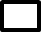  нет, не учтены ***-	Признать проектную документацию «Ликвидация  негативного воздействия на окружающую среду накопленных отходов, включая рекультивацию земельного участка  на  территории   Волгограда», включая предварительный вариант материалов по оценке воздействия на окружающую среду, в том числе техническое задание по оценке воздействия на окружающую среду достаточной?  (нужное отметить) да нет ***Дата __________________  Подпись ______________________/__________________         Настоящим даю свое согласие на обработку  в администрацию Волгограда, МУ «Горэколес» (нужное – подчеркнуть)  моих персональных  данных, в порядке и на условиях, определенных Федеральным законом от 27.07.2006 № 152-ФЗ «О персональных данных», к которым относятся:-	паспортные данные; фамилия, имя, отчество; дата рождения; данные места жительства (регистрации); контактная информация.Я даю согласие на использование моих персональных данных в целях:-	корректного документального оформления результатов опроса;-	предоставления информации в государственные органы Российской Федерации в порядке, предусмотренным действующим законодательством.        Настоящее согласие предоставляется на осуществление любых действий в отношении моих персональных данных, которые необходимы или желаемы для достижения указанных выше целей, включая (без ограничения) сбор, систематизацию, накопление, хранение, уточнение (обновление, изменение), использование, распространение (в том числе передачу третьим лицам), обезличивание, блокирование, трансграничную передачу персональных данных, а также осуществление любых иных действий с моими персональными данными, предусмотренных действующим законодательством Российской Федераций.         Я  подтверждаю, что, давая такое согласие, я действую своей волей и в своих интересах.Дата  _____________                   Подпись___________________/__________________________Дата  _____________                   Подпись члена комиссии,     _____________________________                                                      принявшего опросный лист Просим заполненный и подписанный опросный лист с копией документа, удостоверяющего личность, направить  в  МУ «Горэколес»  по адресу: 400074, гор. Волгоград, улица Баррикадная,  д.19  или на адрес  электронной почты:  ey-strelnikova@volgadmin.ru   с  отметкой «общественное обсуждение».Предложения (замечания) к опросному листу по изучению мнения общественности относительно объекта государственной экологической экспертизы: проектной документации «Ликвидация негативного воздействия на окружающую среду накопленных отходов, включая рекультивацию земельных  участков   на  территории  Волгограда», включая  предварительный  вариант  материалов  по оценке  воздействия  на  окружающую  среду, в  том  числе  техническое задание по оценке воздействия на окружающую  среду   на _____листах.Подпись участника опроса общественного мнения   ___________________________* заполняется полностью;**  заполняется  на  основании документов, удостоверяющих личность (паспорт гражданина   РФ,   свидетельство  о  временной  регистрации,  удостоверение офицера);***  заполняется  лист  предложений  и замечаний к опросному листу изучения общественного мнения.